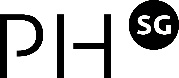 Ausbildung zur Praktikumslehrperson PHSGAnmeldung für die Ausbildungsmodule im Schuljahr 2021/22Ich melde mich für folgende Module an:	Modul 1	Einführung in die Rolle und Aufgaben als Praktikumslehrperson	Samstag, 18. September 2021, Rorschach 					(1 Tag)	Modul 1	Einführung in die Rolle und Aufgaben als Praktikumslehrperson 		Samstag, 08. Januar 2022, Rorschach					(1 Tag)	Modul 1	Einführung in die Rolle und Aufgaben als Praktikumslehrperson 		Samstag, 19. März 2022, Gossau						(1 Tag)	Modul 2	Lernen in der Praxis förderorientiert begleiten, kriterienorientiert bewerten		Montag / Dienstag, 04. / 05. Oktober 2021, St. Gallen			(2 Tage)	Modul 2	Lernen in der Praxis förderorientiert begleiten, kriterienorientiert bewerten		Samstag, 12. Februar / 26. Februar 2022, Gossau				(2 Tage)	Modul 2	Lernen in der Praxis förderorientiert begleiten, kriterienorientiert bewerten		Samstag, 11. / 18. Juni 2022, Rorschach					(2 Tage)	Modul 3	Einführung ins Pädagogisch - didaktische Coaching		Samstag, 28. August / 04. September 2021, St. Gallen			(2 Tage)	Modul 3	Einführung ins Pädagogisch - didaktische Coaching		Samstag, 06. / 20. November 2021, Gossau					(2 Tage)	Modul 3	Einführung ins Pädagogisch - didaktische Coaching		Samstag, 19. Februar / 05. März 2022, Rorschach				(2 Tage)	Modul 3	Einführung ins Pädagogisch - didaktische Coaching		Samstag, 07. / 21. Mai 2022, Rorschach					(2 Tage)	Modul 4	Mein Lehren und Lernen		Samstag, 13. November 2021 ganzer Tag, Mittwochnachmittag, 24. November und 01. Dezember 2021, halber Tag in Rorschach					(2 Tage)	Modul 4	Mein Lehren und Lernen		Samstag, 15. Januar 2022 ganzer Tag, Mittwochnachmittag, 16. Februar und 23. Februar 2022, halber Tag in Gossau							(2 Tage)	Modul 4	Mein Lehren und Lernen		Samstag, 02. April 2022 ganzer Tag, Mittwochnachmittag, 04. Mai und 11. Mai 2022,		halber Tag in Rorschach							(2 Tage)	Modul 5	Angeleitete Praxisreflexion		Startveranstaltung: Mittwochnachmittag, 10. November 2021, Rorschach	(4 x 3h)		(weitere Termine nach Absprache mit den Teilnehmer/-innen)Anmeldeschluss:	30 Tage vor KursbeginnAngaben zu meiner PersonName ………………………………………………….	Vorname ……………………………………………..Strasse ………………………………………………..	PLZ/Ort ………………………………………………Telefon ………………………………………………..	Mail …………………………………………………..Schule/Kindergarten..………………………………	Strasse ……………………………………………....PLZ/Ort ……………………………………………….	Telefon ……………………………………………….Geburtsdatum: ……………………………………….Angaben zu meiner beruflichen LaufbahnGrundausbildung:	 Kindergartenlehrperson	 PrimarlehrpersonDiplomierungsjahr ….…………………..............	Dipl. an der PH St. Gallen	ja 	        nein Anzahl Dienstjahre ………………………………	Aktuelle Stufe/Klasse …………………………………Bei einer erstmaligen Anmeldung bitte den folgenden Teil auch ausfüllen!Angaben zu meiner bisherigen Tätigkeit als PraktikumslehrpersonAnzahl der bisherigen Einsätze als Praktikumslehrperson	 ………………………………………………Art der bisherigen Einsätze als Praktikumslehrperson	 Einzelbetreuung	 Tandembetreuung	 PartnerschuleZusammenarbeit mit folgenden Ausbildungsstätten………………………………………………………………………………………………………………….....………………………………………………………………………………………………………………….....Allfällige bisherige Ausbildungen im Bereich Lernbegleitung / Beratung von Studierenden…………………………………………………………………………………………………………………………………………………………………………………………………………………………………………Datum ………………………………………….	Unterschrift …………………………………………….Die Anmeldung ist verbindlich. Abmeldungen müssen schriftlich erfolgen.